REAL LIFE AND DISTANCE – TIME GRAPHSPearson Edexcel - Thursday 7 June 2018 - Paper 2 (Calculator) Higher Tier1.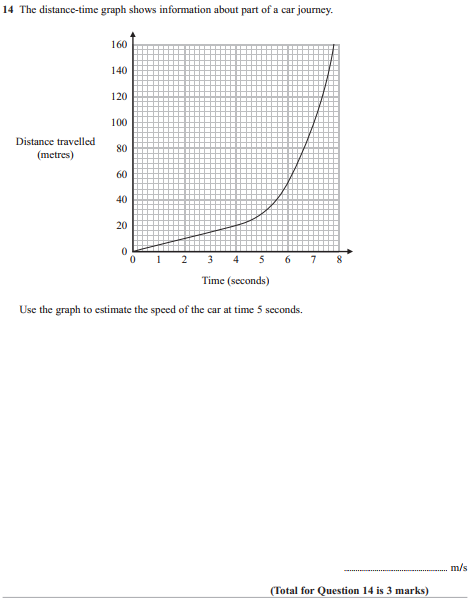 Pearson Edexcel - Monday 6 November 2017 - Paper 2 (Calculator) Higher Tier2.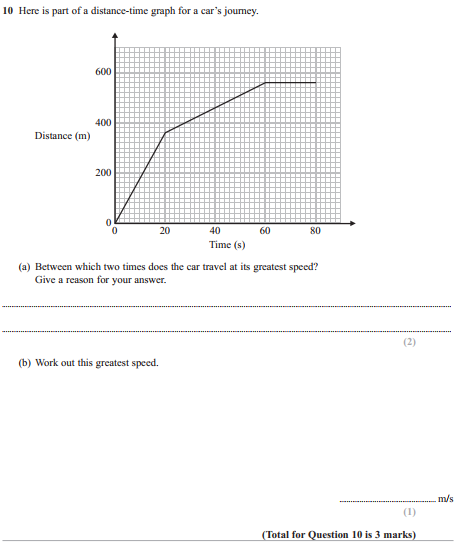 Pearson Edexcel - Sample Paper 1 - (Non-Calculator) Higher Tier3.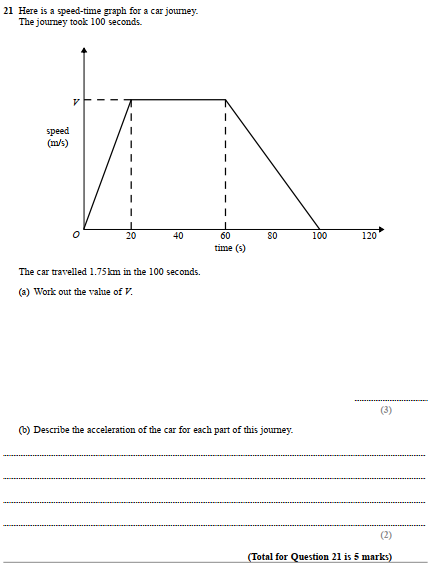 Pearson Edexcel - Monday 4 March 2013 - Paper 2 (Calculator) Higher Tier4.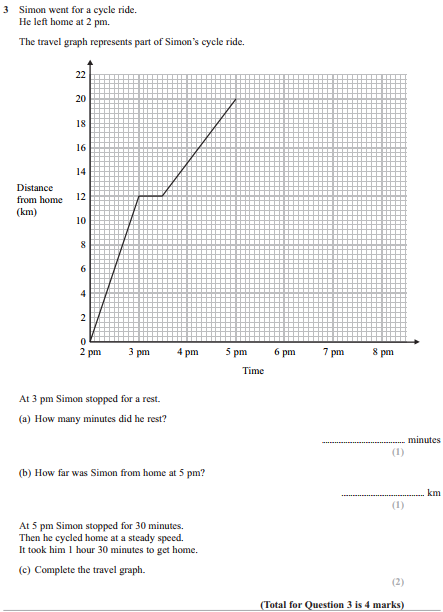 Pearson Edexcel - Monday 7 June 2010 - Paper 3 (Non-Calculator) Higher Tier5.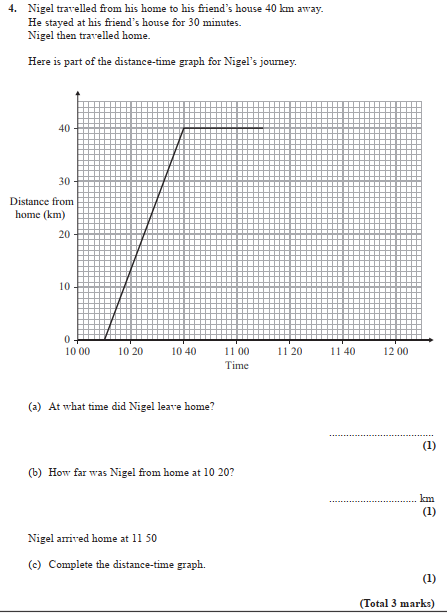 OCR GSCE – Tuesday 3 November 2020 – Paper 4 (Calculator) Higher Tier6.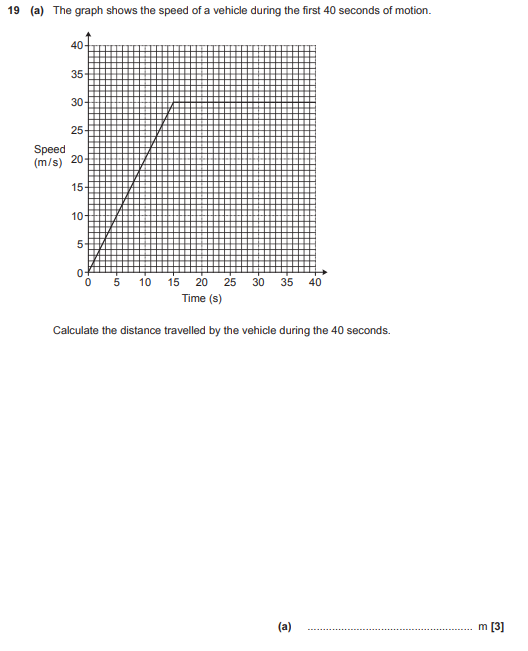 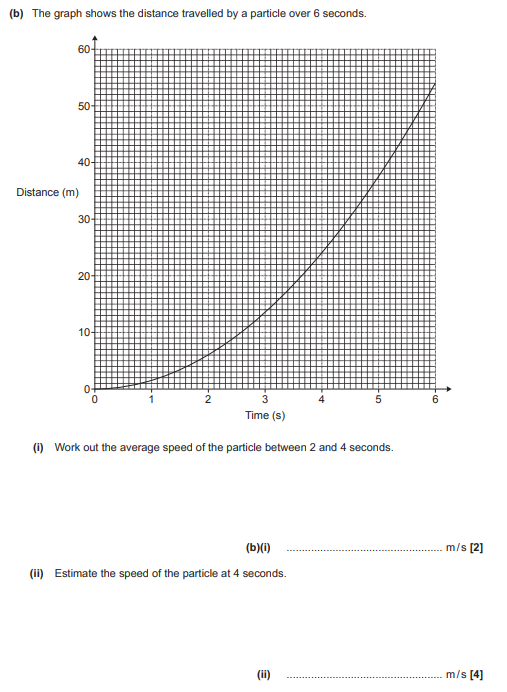 OCR GSCE – Monday 9 November 2020 – Paper 6 (Calculator) Higher Tier7.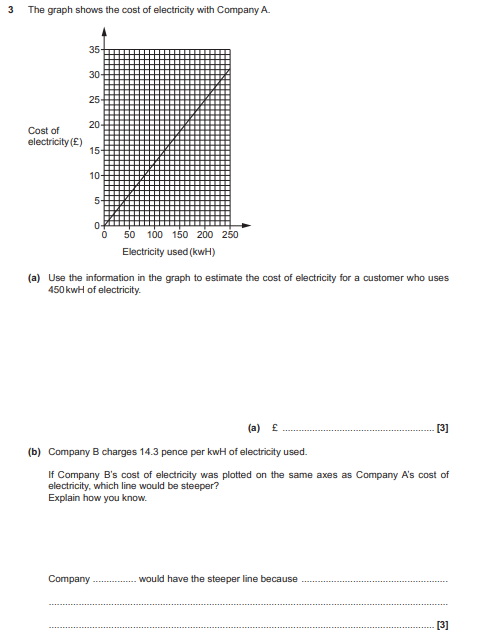 OCR GSCE – Tuesday 5 November 2019 – Paper 6 (Calculator) Higher Tier8.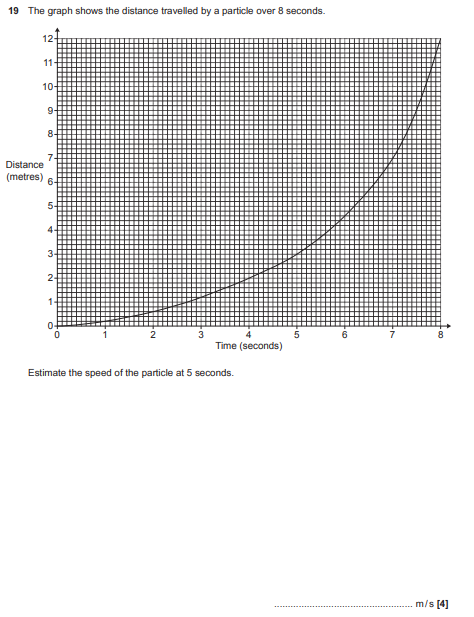 OCR GSCE – Tuesday 21 May 2019 – Paper 4 (Calculator) Higher Tier9.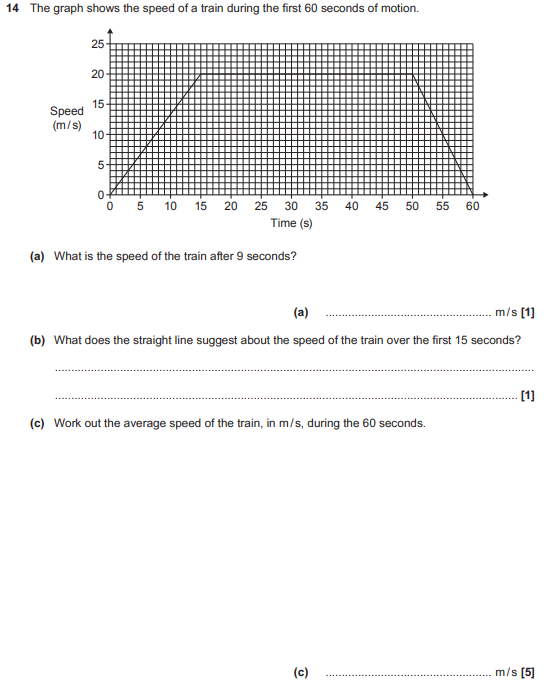 OCR GSCE – Monday 12 November 2018 – Paper 6 (Calculator) Higher Tier10.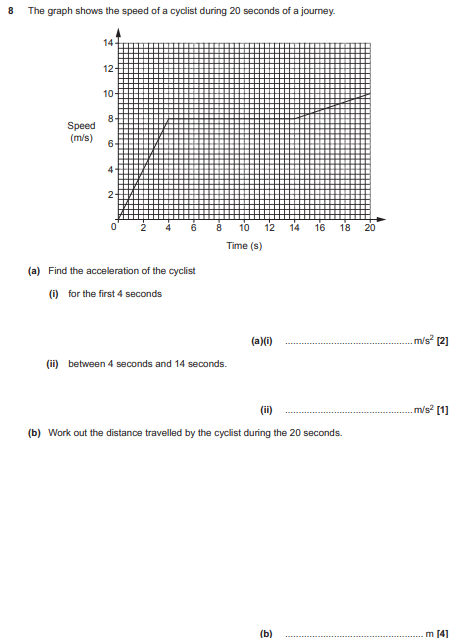 OCR GSCE – Tuesday 12 June 2018 – Paper 6 (Calculator) Higher Tier11.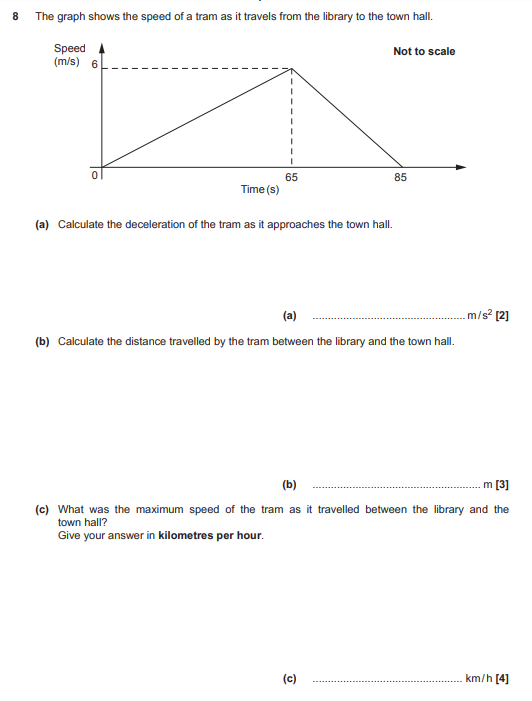 OCR GSCE – Tuesday 6 November 2017 – Paper 5 (Non - Calculator) Higher Tier12.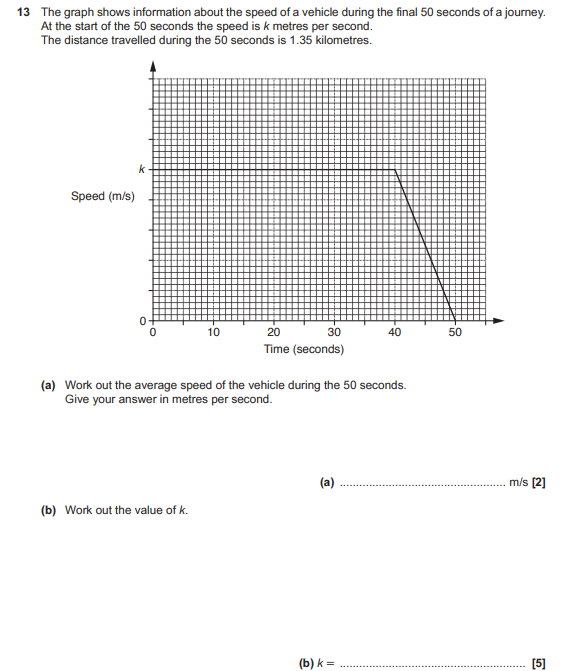 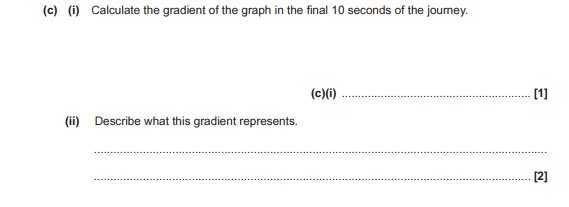 OCR GSCE – Thursday 25 May 2017 – Paper 4 (Calculator) Higher Tier13.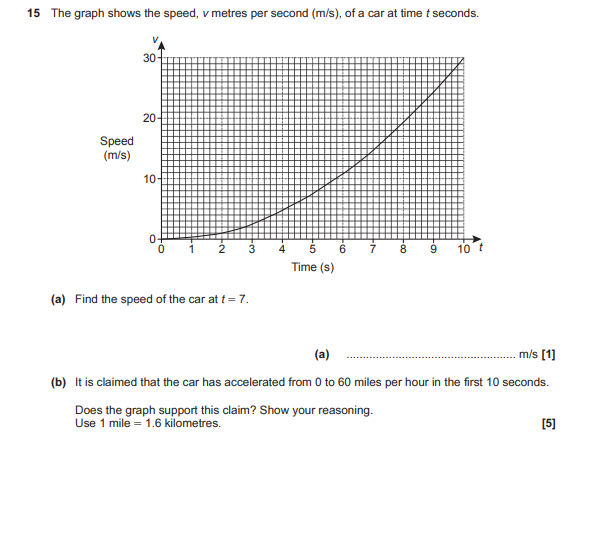 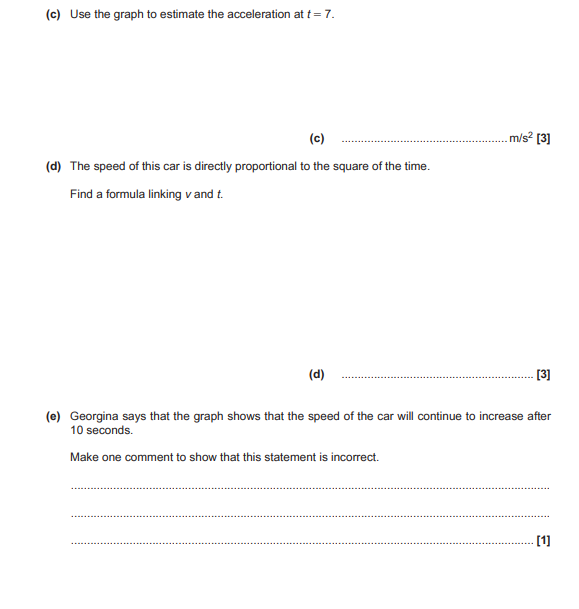 OCR GSCE – Thursday 25 May 2017 – Paper 4 (Calculator) Higher Tier14.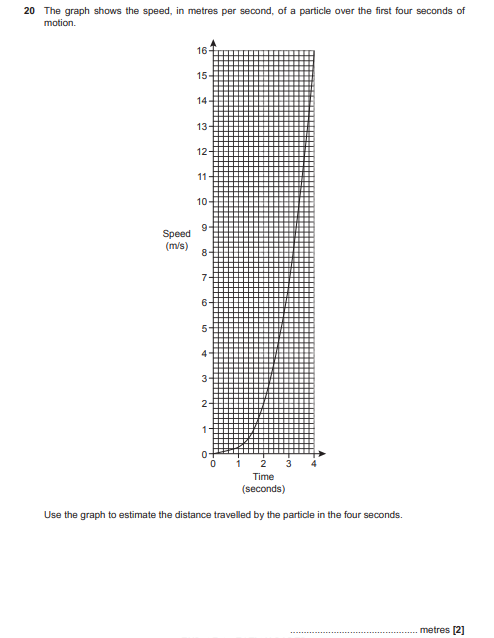 OCR GSCE – Thursday 8 June 2017 – Paper 5 (Non - Calculator) Higher Tier15.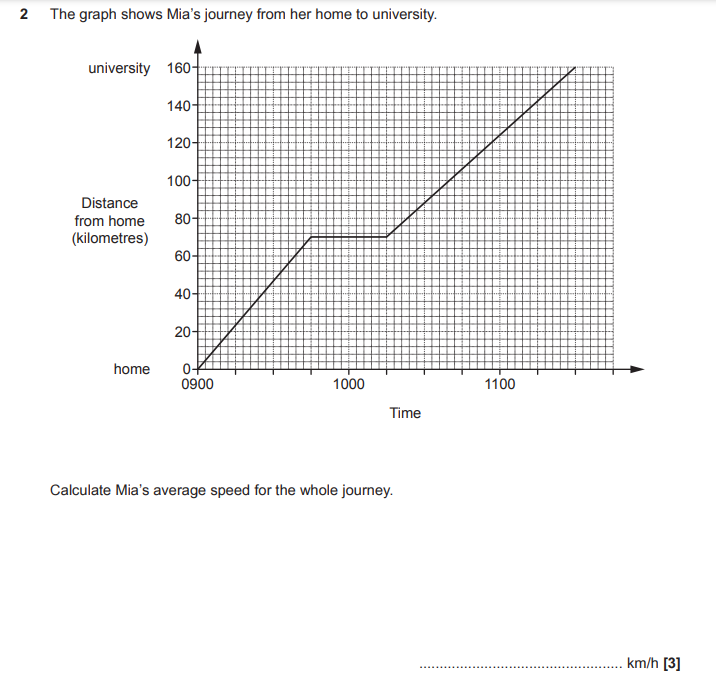 OCR GSCE – Sample Papers – Paper 5 (Non - Calculator) Higher Tier16.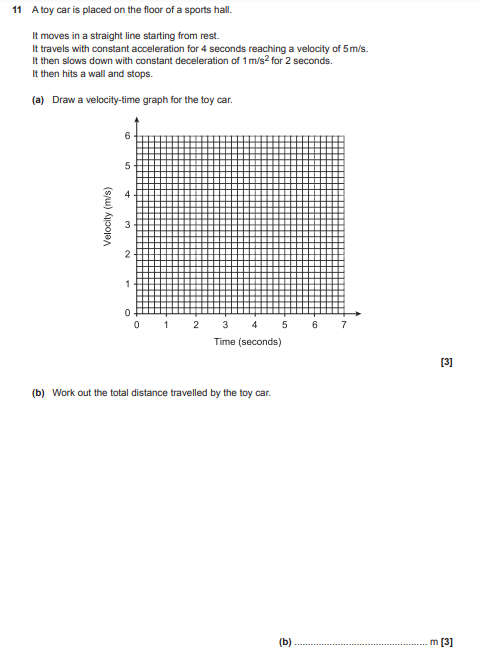 OCR GSCE – Sample Papers – Paper 6 (Calculator) Higher Tier17.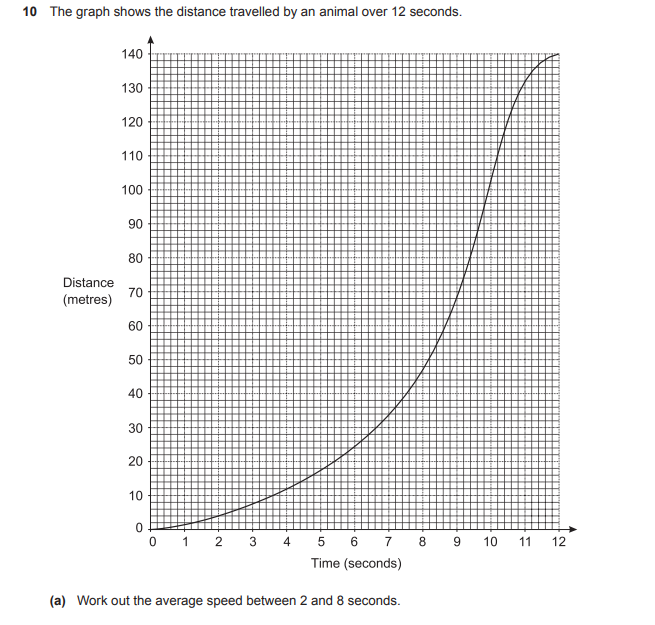 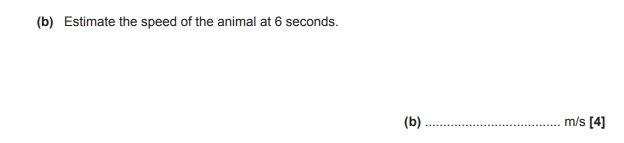 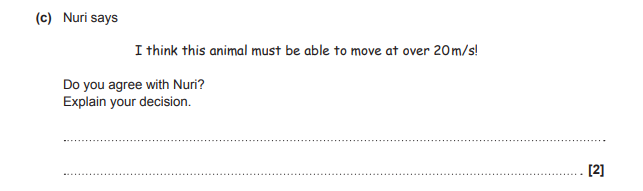 AQA GSCE – Thursday 4 June 2020 – Paper 2 (Calculator) Higher Tier18.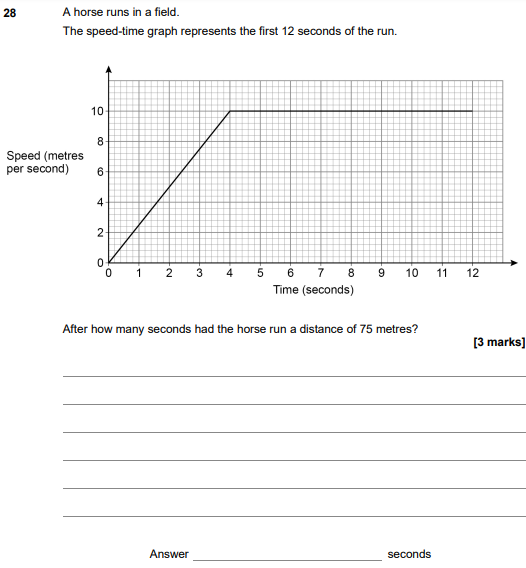 AQA GSCE – Thursday 8 June 2020 – Paper 3 (Calculator) Higher Tier19.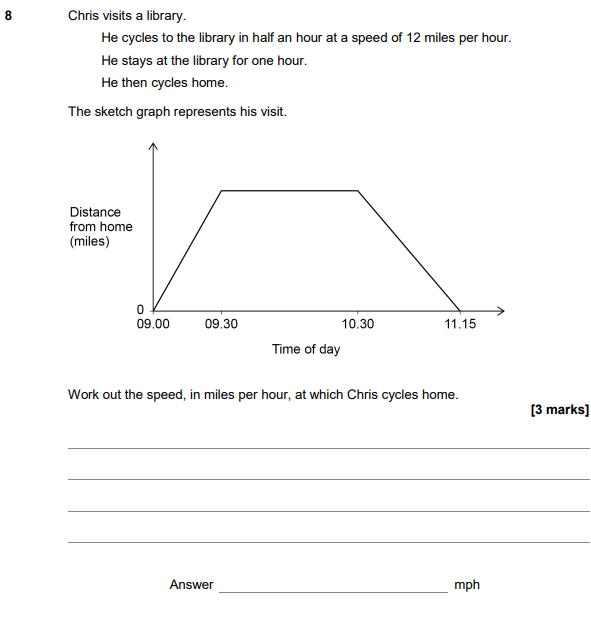 AQA GSCE – Tuesday 11 June 2019 – Paper 3 (Calculator) Higher Tier20.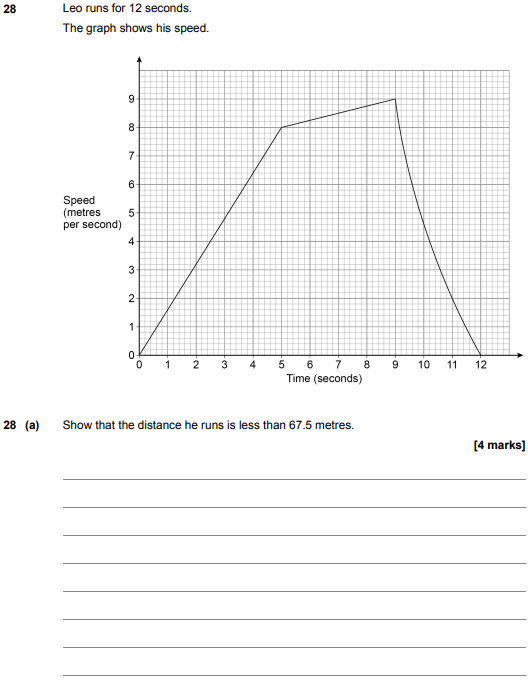 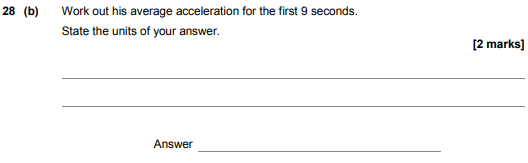 AQA GSCE – Tuesday 6 November 2018 – Paper 1 (Non - Calculator) Higher Tier21.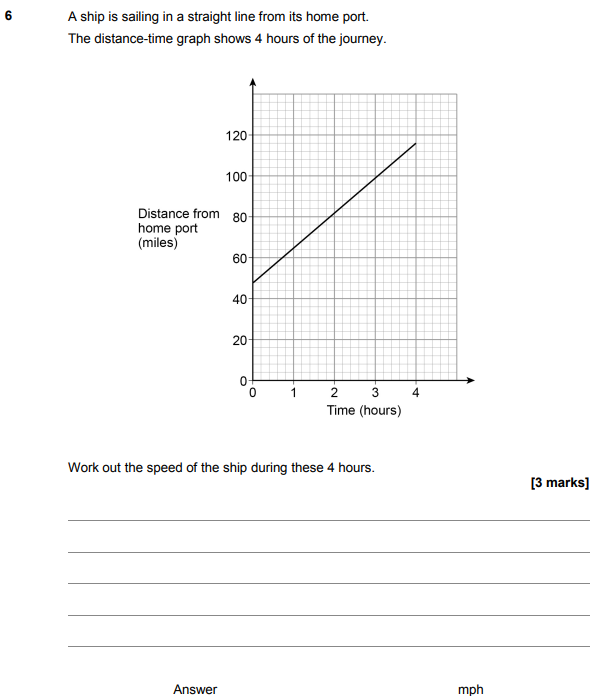 AQA GSCE – Thursday 8 November 2018 – Paper 2 (Calculator) Higher Tier22.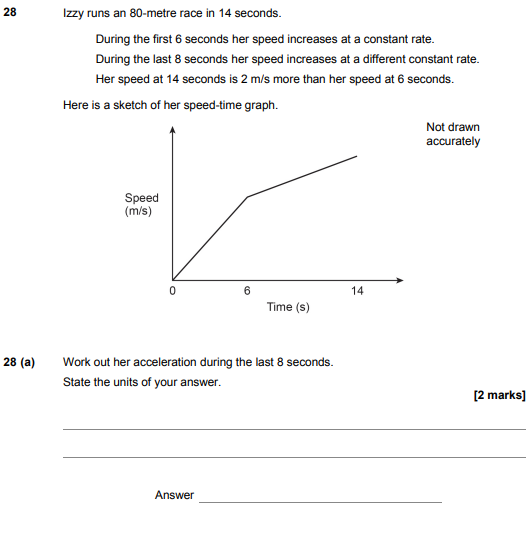 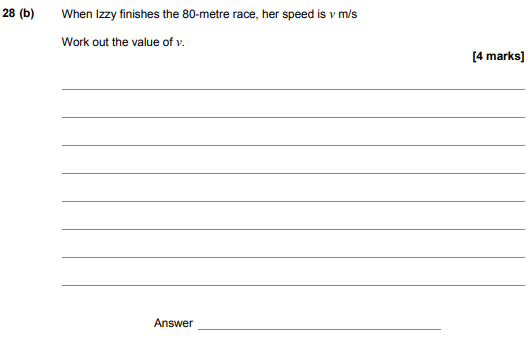 AQA GSCE – Thursday 7 June 2018 – Paper 2 (Calculator) Higher Tier23.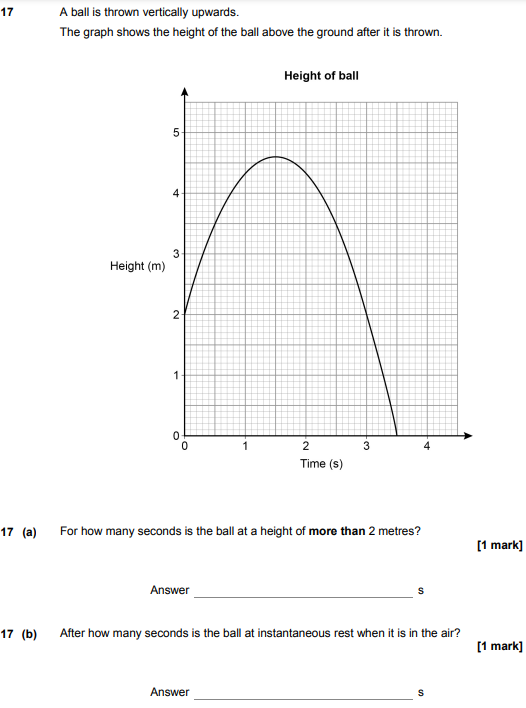 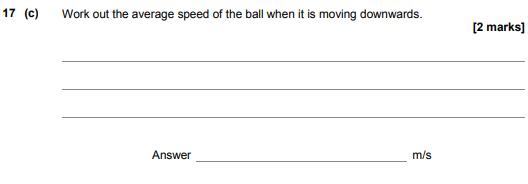 AQA GSCE – Tuesday 12 June 2018 – Paper 3 (Calculator) Higher Tier24.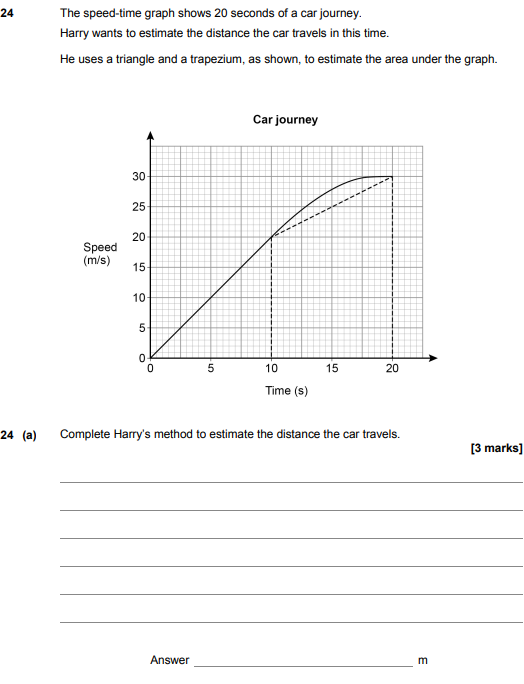 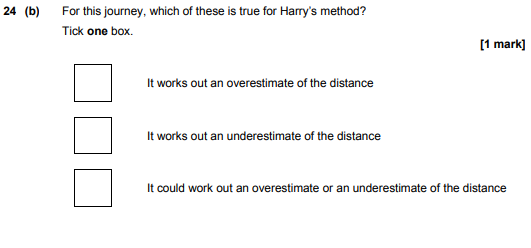 AQA GSCE – Thursday 2 November 2017 – Paper 1 (Non - Calculator) Higher Tier25.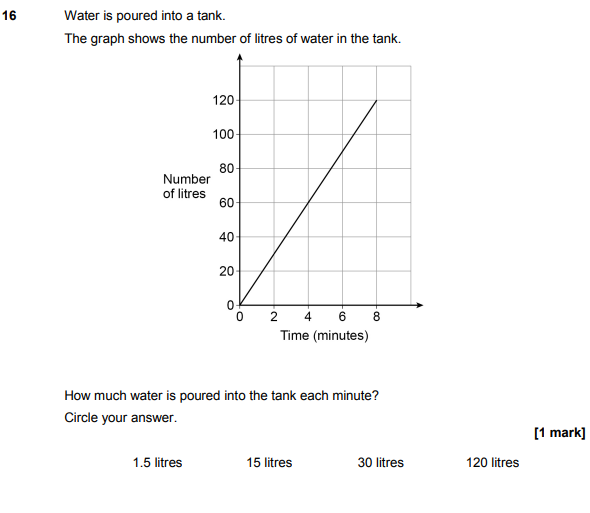 AQA GSCE – Thursday 6 November 2017 – Paper 2 (Calculator) Higher Tier26.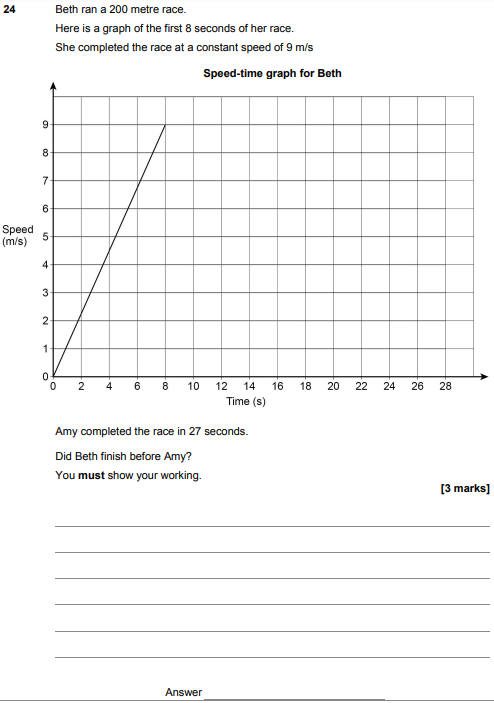 AQA GSCE – Wednesday 8 November 2017 – Paper 3 (Calculator) Higher Tier27.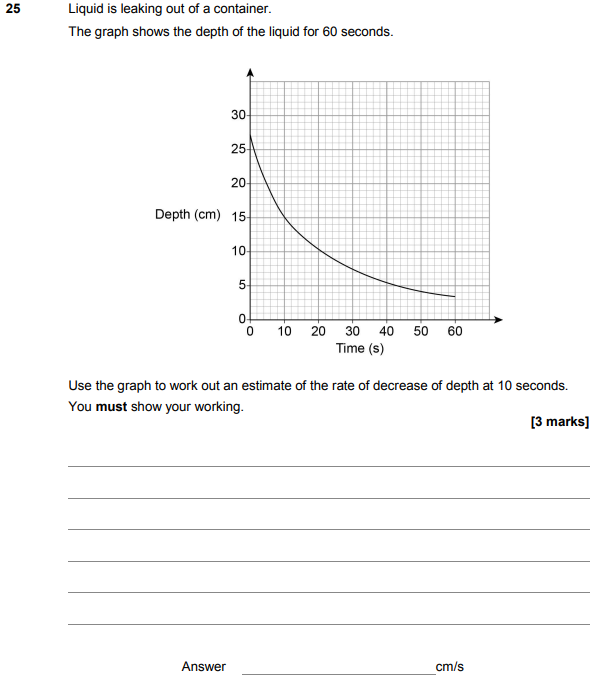 AQA GSCE – Wednesday 25 May 2017 – Paper 1 (Non - Calculator) Higher Tier28.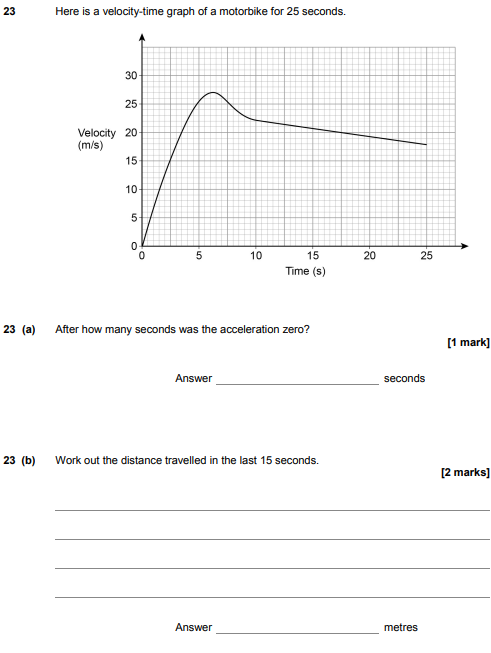 AQA GSCE – Thursday 8 June 2017 – Paper 2 (Calculator) Higher Tier29.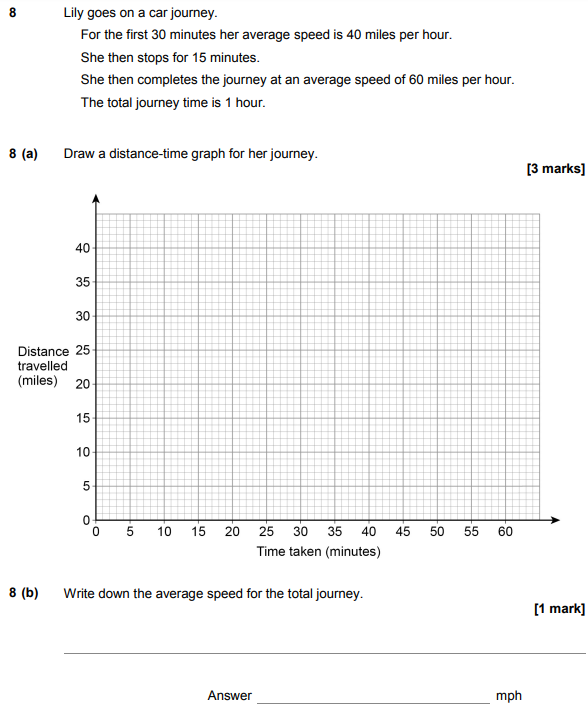 AQA GSCE – Tuesday 13 June 2017 – Paper 3 (Calculator) Higher Tier30.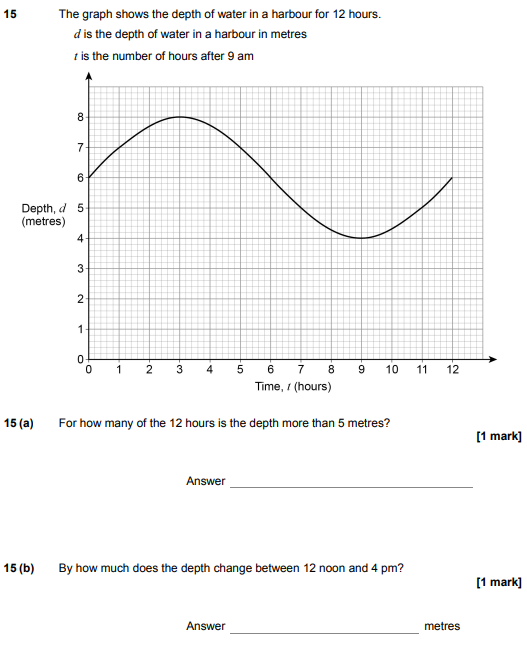 AQA GSCE – Tuesday 13 June 2017 – Paper 3 (Calculator) Higher Tier31.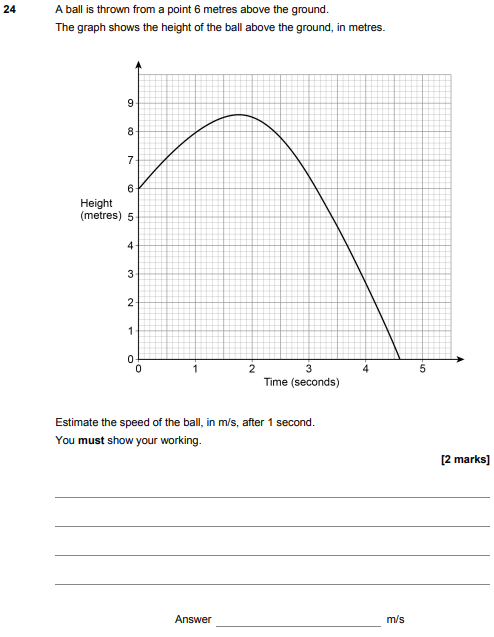 AQA GSCE – Sample Paper 1 (Non - Calculator) Higher Tier32.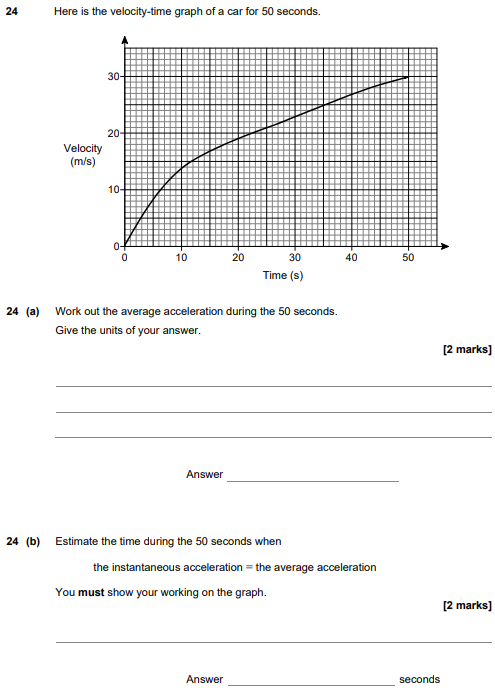 AQA GSCE – Sample Paper 3 (Calculator) Higher Tier33.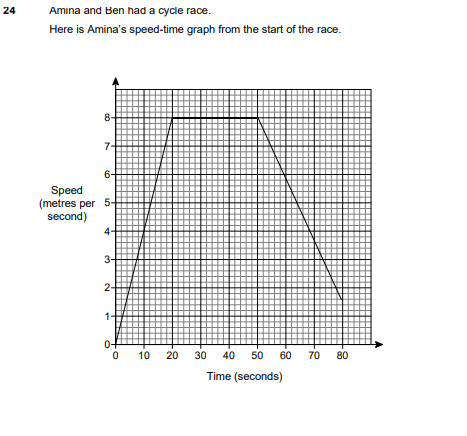 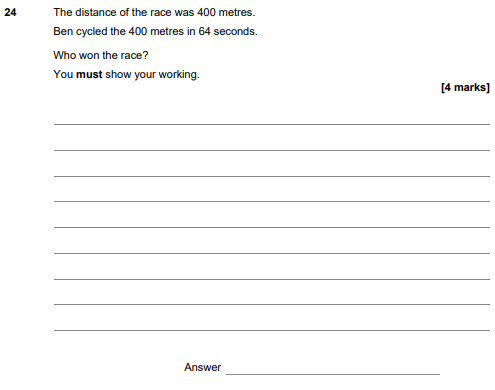 